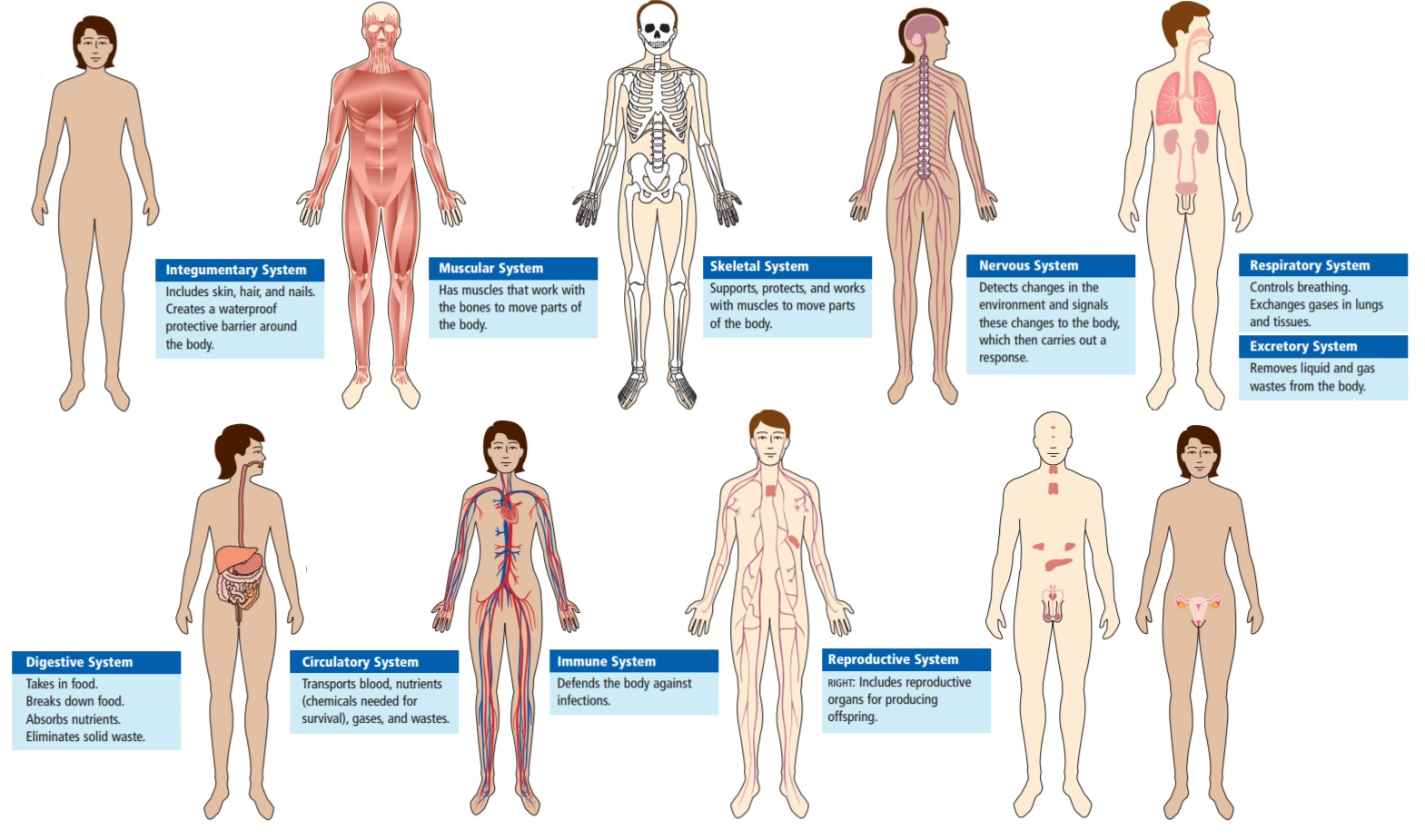 The immune system defends the body against infection and disease causing substances such as bacteria, viruses and cancer cells. It contains several lines of defense that help protect us against these _______________________.The first line of defense includes___________________________________________________ and ____________________________ that kill pathogens on the skin’s surface____________________________ in the respiratory system to trap and sweep pathogens away___________________ and ___________________ to trap pathogensStrong ______________ in your stomach to kill pathogensThe second line of defense includes___________________________________ which engulf and kill pathogens, release chemicals that aid in this process__________________________, the body’s response to injury or infection. The affected area receives ________________________ to allow more white blood cells to arrive. ___________ ____________________________________ for an antibiotic effect.Vaccine: ________________________________________________________________________________________________________________________________________________________________Analogy: We respond to a fake fire in a fire drill by evacuating the building. We are then prepared for a real fire because we have practiced the proper response.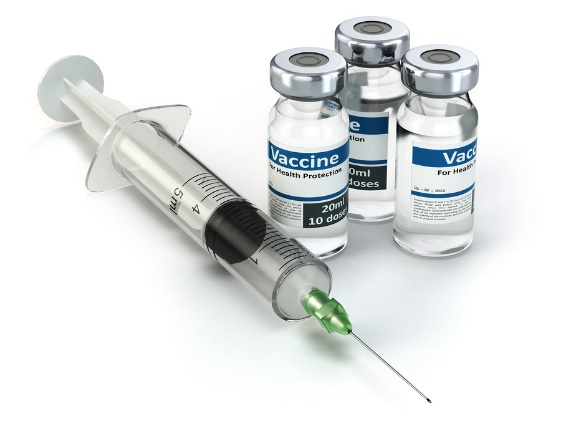 Sometimes people choose not to vaccinate because severe reactions are possible high feversevere allergic reactionsbrain infection (meningitis) However, these reactions are very _____________. It is important to remember that the possible side effects for each vaccine is __________________. Over the last decade, it has been scientifically proven countless times that vaccines do NOT cause two side effects that have been popularized on social media: _________________ and ___________________.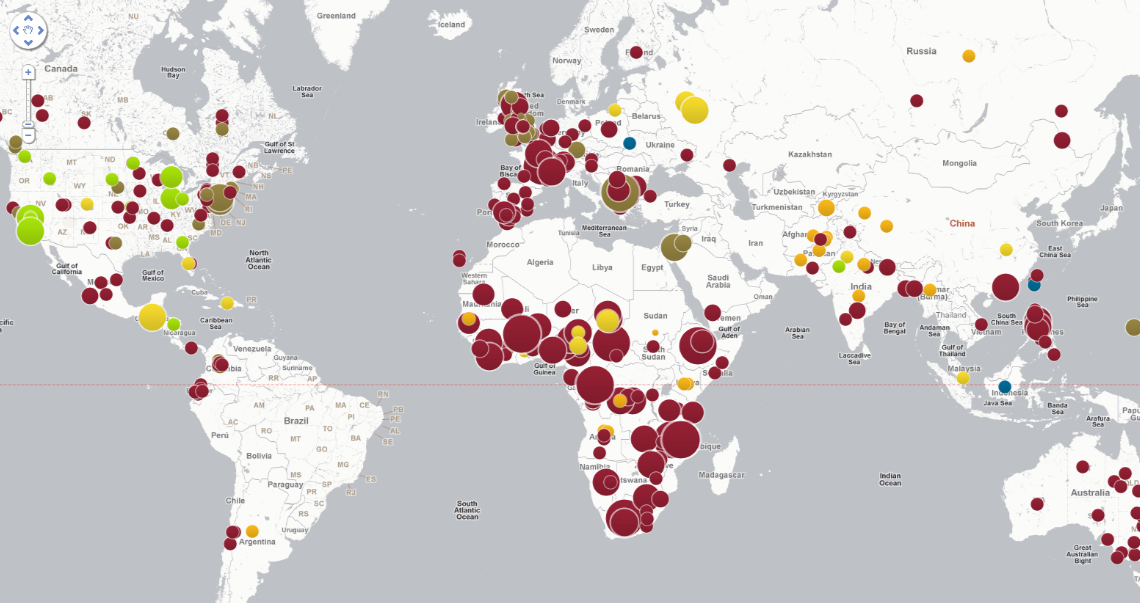 Previously eradicated diseases are now coming back because there has been a decrease in vaccination rates.Antibiotic: _____________________________________________________________________________________________________________________________________________________________________________________________________________________________________________________________________________________________________________________Chapter 11.5The Immune SystemP. 54-63 & P. 100-119 BC Science 8, P. 48-63 BC ConnectionsThe Immune SystemP. 54-63 & P. 100-119 BC Science 8, P. 48-63 BC ConnectionsThe Immune SystemP. 54-63 & P. 100-119 BC Science 8, P. 48-63 BC ConnectionsThe Immune SystemP. 54-63 & P. 100-119 BC Science 8, P. 48-63 BC ConnectionsVocabulary & ConceptsVocabulary & ConceptsVocabulary & ConceptsVocabulary & ConceptsVocabulary & Conceptsbody systembody systemimmune systemlines of defenseinflammationantigenantigenwhite blood celloutbreakepidemicpandemicpandemicThe Body SystemsThe Immune SystemBrainstorm: What do you already know about the immune system? What organs or body parts are involved in the immune system?The 1st line of defense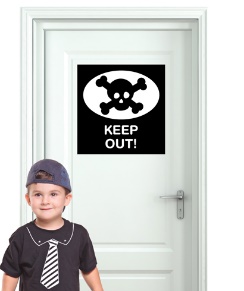 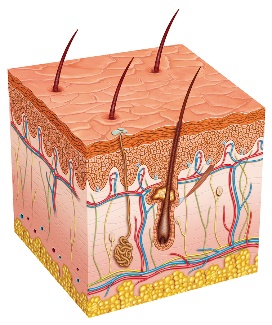 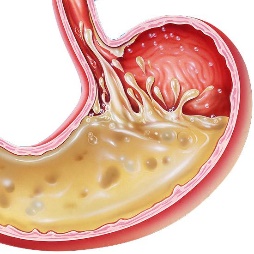 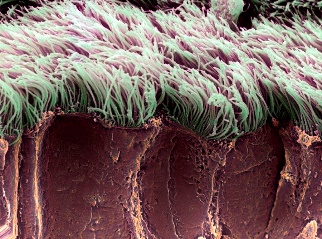 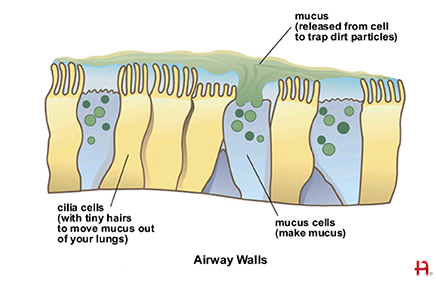 The 2nd line of defense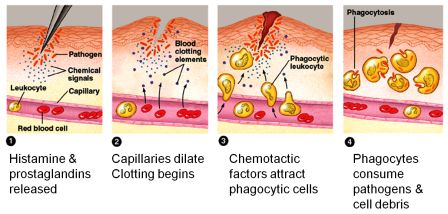 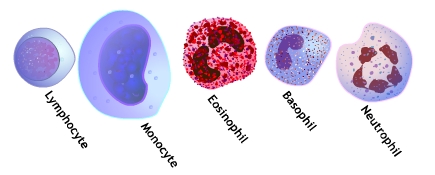 The 3rd line of defenseThe 3rd line of defenseThe third line of defense includes___________________________________ that remember what a pathogen looks like so that the immune system is ready for future attacks.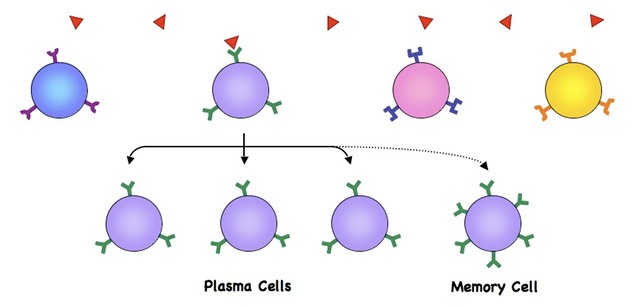 Disease OutbreaksBrainstorm: What outbreaks can you think of that have happened in history?OutbreakEpidemicPandemicA sudden occurrence of a disease in a community where the number of affected individuals is greater than expected.An example is  __________________________A disease that spreads to many people rapidly in an area.An example is _________________________An epidemic that has spread over several countries or continents, or around the world. This is an outbreak on a ________________________. An example is __________________________Brainstorm: There is a sudden outbreak of CW virus in West Vancouver. The virus induces severe vomiting and dehydration and has infected 150 individuals over 8 days. You work for the local health authorities. What steps would you take to insure that the virus doesn’t spread further?Measures to hinder the spread of the CW virus has failed. You work for Health Canada. What steps would you take to insure that the virus doesn’t spread globally?Chapter 11.6Vaccines & AntibioticsP. 64-79 BC ConnectionsVaccines & AntibioticsP. 64-79 BC ConnectionsVaccines & AntibioticsP. 64-79 BC ConnectionsVaccines & AntibioticsP. 64-79 BC ConnectionsVocabulary & ConceptsVocabulary & ConceptsVocabulary & ConceptsVocabulary & ConceptsVocabulary & Conceptsvaccinevaccineimmune responseimmunityantibioticantibiotic resistanceantibiotic resistancepenicillinsuperbugeradicateVaccinesTypes of VaccinesTypes of VaccinesTypes of VaccinesTypes of VaccinesVaccine TypeHow it WorksHow it WorksExamplesLive, attenuated vaccineyou are injected with ______________, but _______________ microbes, that don’t cause diseaseyour immune system responds and remembersreceive lifelong immunity after 1-2 shotsyou are injected with ______________, but _______________ microbes, that don’t cause diseaseyour immune system responds and remembersreceive lifelong immunity after 1-2 shotsMeaslesMumpsChickenpoxYellow feverInactivated vaccinesyou are injected with ____________ microbesyour immune system responds somewhat and remembersreceive immunity ONLY if booster shots are maintainedyou are injected with ____________ microbesyour immune system responds somewhat and remembersreceive immunity ONLY if booster shots are maintainedHepatitis ARabiesWhooping coughSubunit vaccinesyou are injected with ____________________ of microbesyour immune system responds and remembersreceive immunity after several dosesyou are injected with ____________________ of microbesyour immune system responds and remembersreceive immunity after several dosesHepatitis BFluToxoid vaccinesyou are injected with _________________________ _____________ from microbes that don’t cause diseaseyour immune system responds and remembersreceive immunity ONLY if booster shots are maintainedyou are injected with _________________________ _____________ from microbes that don’t cause diseaseyour immune system responds and remembersreceive immunity ONLY if booster shots are maintainedDiphtheriaTetanusBenefits of VaccinesBenefits of VaccinesBenefits of VaccinesBenefits of VaccinesIndividual immunityIndividual immunityPopulation immunityPopulation immunityDisease eradicationDisease eradicationEconomic savingsEconomic savingsAntibioticsIn your own words: Watch Antibiotic Apocalypse and use the image below to describe what antibiotic resistance is. How does it occur? What is a superbug?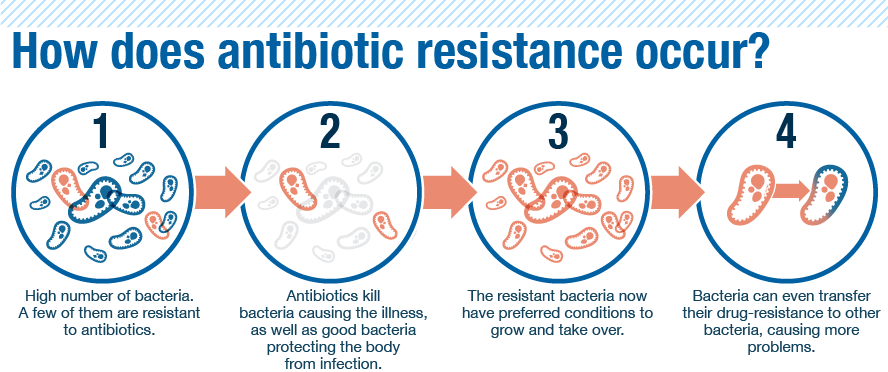 